AGENDALAFAYETTE COUNTY SCHOOL BOARDWORKSHOP, AUGUST 1, 2022TO:		Lafayette County School BoardFROM:		Robert Edwards, Superintendent of Schools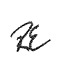 SUBJECT:	School Board Workshop, August 1, 2022 in the School Board 					Administration Building immediately following the 6:00 p.m. Public Hearing ******************************************************************************	School Board Workshop to discuss the following:Policy Changes/Revisions 